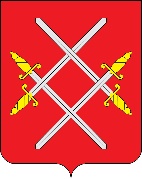 АДМИНИСТРАЦИЯ РУЗСКОГО ГОРОДСКОГО ОКРУГАМОСКОВСКОЙ ОБЛАСТИПОСТАНОВЛЕНИЕ от ___________ №____________Об утверждении Регламента сопровождения инвестиционных проектов по принципу «одного окна»В соответствии с Бюджетным кодексом Российской, Федеральным законом от 25.02.1999 № 39-ФЗ «Об инвестиционной деятельности в Российской Федерации, осуществляемой в форме капитальных вложений» (ред. от 14.03.2022), Законом Московской области от 16.07.2010 № 96/2010-ОЗ (ред. от 23.04.2015) "Об инвестиционной политике органов государственной власти Московской области", Федеральным законом от 06.10.2003 № 131-ФЗ «Об общих принципах организации местного самоуправления в Российской Федерации» и в целях реализации мероприятий подпрограммы III «Развитие малого и среднего предпринимательства» муниципальной программы Рузского городского округа «Предпринимательство», утвержденной постановлением Администрации Рузского городского округа от 09.11.2022 № 5442, руководствуясь Уставом Рузского городского округа, Администрация Рузского городского округа постановляет:Утвердить Регламент сопровождения инвестиционных проектов по принципу «одного окна» (прилагается).Опубликовать настоящее постановление на официальном сайте Рузского городского округа в сети «Интернет». Контроль за исполнением настоящего постановления возложить на Первого заместителя Главы Администрации Рузского городского округа Пархоменко В.Ю.Глава городского округа                                                               Н.Н. Пархоменко              Приложение  к Постановлению Администрации  Рузского городского округа  Московской области                  от_____________№____________Регламент сопровождения инвестиционных проектов по принципу «одного окна»I. Общие положения1. Настоящий Регламент сопровождения инвестиционных проектов по принципу «одного окна» (далее – Регламент) разработан с целью обеспечения благоприятного инвестиционного климата, а также повышения инвестиционной привлекательности в Рузском городском округе Московской области (далее – Рузский округ).2. Настоящий Регламент определяет порядок рассмотрения Администрацией Рузского городского округа Московской области (далее - Администрация) инвестиционных проектов, планируемых к реализации на территории Рузского округа, в том числе требования по составу и форме подачи материалов, срокам рассмотрения, а также порядок сопровождения инвестиционных проектов и предусматривает консультативную, методическую и организационную поддержку инвесторов на всех стадиях сопровождения по принципу «одного oкна».II. Термины и определения3. В настоящем Регламенте применяются следующие термины и определения:3.1. Инвестиции - денежные средства, ценные бумаги, иное имущество, в том числе имущественные права, имеющие денежную оценку, вкладываемые в объекты предпринимательской и (или) иной деятельности в целях получения прибыли и (или) достижения иного полезного эффекта.3.2. Инвесторы - российские и (или) иностранные юридические лица 
и индивидуальные предприниматели, объединение (консорциум) российских юридических лиц и (или) иностранных юридических лиц либо лица, действующие без образования юридического лица по договору простого товарищества (договору о совместной деятельности), планирующие реализовывать или реализующие инвестиционные проекты на территории Рузского округа, и обратившиеся в Уполномоченный орган в соответствии с настоящим Порядком. 3.3. Уполномоченный орган – МКУ «Центр по развитию инвестиционной деятельности и оказанию поддержки субъектам МСП» (далее - Центр), осуществляющий сопровождение инвестиционных проектов по принципу «одного окна».3.4. Инвестиционный проект - предложение о реализации на территории Рузского округа проекта, содержащее описание проекта, паспорт проекта с указанием основных экономических и иных параметров реализации проекта.3.5. Механизм реализации инвестиционного проекта – государственно-частное партнерство, концессионное соглашение, специальный инвестиционный контракт, соглашение о защите и поощрении капиталовложений, иной предусмотренный законодательством Российской Федерации и законодательством Московской области способ осуществления инвестором инвестиционной деятельности на основании соглашения (договора, контракта), заключаемого между Инвестором и публично-правовым образованием.3.6. Публично-правовое образование – Рузский городской округ Московской области. 3.7. Мера государственной поддержки – субсидии, бюджетные инвестиции, налоговые льготы, иные меры поддержки, предоставляемые в соответствии с законодательством Московской области и Рузского округа.     3.8. Площадка для инвестирования - земельный участок, здание, строение, помещение, предназначенные для целевого освоения, перспективного развития 
и реализации инвестиционного проекта.3.9. Инвестиционный портал Московской области - информационный ресурс 
в форме интернет-сайта, расположенный в информационно-коммуникационной сети Интернет по адресу https://invest.mosreg.ru/.3.10. Рузский инвестиционный портал - информационный ресурс 
в форме интернет-сайта, расположенный в информационно-коммуникационной сети Интернет по адресу https://ruzainvest.ru/. III. Порядок рассмотрения инвестиционных проектов4. Уполномоченный орган осуществляет рассмотрение инвестиционных проектов, поступающих из следующих источников:- Инвестиционный портал Московской области;- Рузский инвестиционный портал;- почтовый адрес Администрации: 143100, Московская область, 
г. Руза, улица Солнцева, д.11;- адрес электронной почты Администрации: region_ruza@mail.ru, info@ruzaregion.ru;- почтовый адрес Уполномоченного органа: 143103, Московская область, 
г. Руза, улица Солнцева, д.9;- адрес электронной почты Уполномоченного органа: centerbis.ruza@ya.ru;- межведомственная система электронного документооборота Московской области (далее – МСЭД).5. Уполномоченный орган осуществляет прием инвестиционных проектов 
и их регистрацию в течение 5 (пяти) рабочих дней с момента поступления (далее – день регистрации).5.1. Администрация передаёт полученные в свой адрес инвестиционный проект от Инвестора для последующего сопровождения в Уполномоченный орган в течении 1 (одного) рабочего дня. 5.2. Уполномоченный орган осуществляет прием инвестиционных проектов, полученных от Администрации, и их регистрацию в течение 4 (четырёх) рабочих дней со дня их передачи Администрацией. 6. В течение 4 (четырёх) рабочих дней со дня регистрации Уполномоченный орган 
в зависимости от сути инвестиционного проекта и требуемой поддержки направляет инвестиционный проект для рассмотрения и подготовки ответа соответствующим структурным подразделениям Уполномоченного органа.7. Уполномоченный орган при необходимости направляет запросы о предоставлении информации, необходимой для рассмотрения инвестиционного проекта, в профильные структурные подразделения Администрации, центральные исполнительные органы государственной власти Московской области и иные организации. 8. Направление инвестиционного проекта в профильные структурные подразделения Администрации осуществляется в течение 3 (трех) рабочих дней со дня регистрации с обязательным уведомлением Инвестора.9. При рассмотрении инвестиционных проектов Уполномоченный орган осуществляет комплекс мероприятий информационного и организационного характера, направленных на предварительную оценку возможности реализации инвестиционного проекта на территории Рузского округа с учетом возможного использования существующих объектов инвестиционной, инновационной инфраструктуры, в том числе:- осуществляет первичный анализ информации, изложенной в обращении, и запрос необходимых документов для полного и всестороннего рассмотрения инвестиционного проекта;- обеспечивает объективное, всестороннее и своевременное рассмотрение инвестиционного проекта, в том числе с участием Инвестора при необходимости;- инициирует проведение встреч с Инвестором в течение срока рассмотрения инвестиционного проекта для обсуждения его содержания, а также телефонные звонки для оперативного решения текущих вопросов;- информирование Инвестора о возможных механизмах реализации инвестиционного проекта и возможности получения тех или иных мер государственной поддержки инвестиционной деятельности.- информирование Инвестора об имеющихся площадках для инвестирования. 10. Уполномоченный орган направляет ответы заявителям в течение 30 рабочих дней со дня регистрации.11. В случае принятия Инвестором решения о реализации инвестиционного проекта с использованием определенного механизма реализации инвестиционного проекта и (или) решения об обращении с заявлением о получении меры государственной поддержки, взаимодействие Уполномоченного органа и Администрации с Инвестором осуществляется в соответствии с законодательством РФ и законодательством Московской области, регламентирующем порядок использования такого механизма реализации инвестиционного проекта и (или) предоставления меры государственной поддержки. IV. Сопровождение инвестиционного проекта12. Основанием для принятия инвестиционного проекта на сопровождение Уполномоченным органом является письменное обращение Инвестора в адрес Администрации или Уполномоченного органа, обращение в электронной форме, поступившее на Инвестиционный портал Московской области, на Рузский инвестиционный портал или на адрес электронной почты Администрации или Уполномоченного органа (далее – Обращение).13. К обращению должны быть приложены следующие документы:- бизнес-план инвестиционного проекта;- презентация инвестиционного проекта.14. Ответственность за достоверность сведений, представляемых в Администрацию или Уполномоченный орган, несет Инвестор.15. Уполномоченный орган в течение 10 (десяти) рабочих дней со дня представления Инвестором документов, указанных в пункте 13 настоящего Регламента, проверяет полноту (комплектность) и правильность их оформления.16. При наличии замечаний Уполномоченный орган в течение 5 (пяти) рабочих дней с момента завершения проверки возвращает документы Инвестору на доработку 
с указанием в письменном виде причин отказа в принятии их к рассмотрению.17. После устранения замечаний Инвестор вправе повторно обратиться в Уполномоченный орган для рассмотрения инвестиционного проекта и принятия решения по его сопровождению по принципу «одного окна».18. Уполномоченный орган вправе запрашивать у Инвестора дополнительную информацию и документы по инвестиционному проекту.19. По результатам рассмотрения обращения в случае отсутствия замечаний Уполномоченным органом может быть принято решение об осуществлении сопровождения инвестиционного проекта.20. Уполномоченный орган осуществляет сопровождение инвестиционного проекта, включающее:- подбор площадки для инвестирования- организацию взаимодействия Инвестора с финансовыми институтами (банками, фондами и пр.) по вопросу финансирования инвестиционного проекта;- организацию взаимодействия субъектов инвестиционной деятельности, различных структур по вопросам проведения подготовительных, согласовательных и разрешительных процедур в ходе подготовки и реализации инвестиционного проекта, включая мониторинг соблюдения сроков ответов и процедур в соответствии с административными регламентами и иными нормативными правовыми документами;- определение списка согласовательных и разрешительных процедур, необходимых Инвестору;- оказание Инвестору иного содействия при реализации инвестиционного проекта. 